Муниципальное образовательное учреждение дополнительного образования «Межшкольный учебный центр Кировского и Ленинского районов»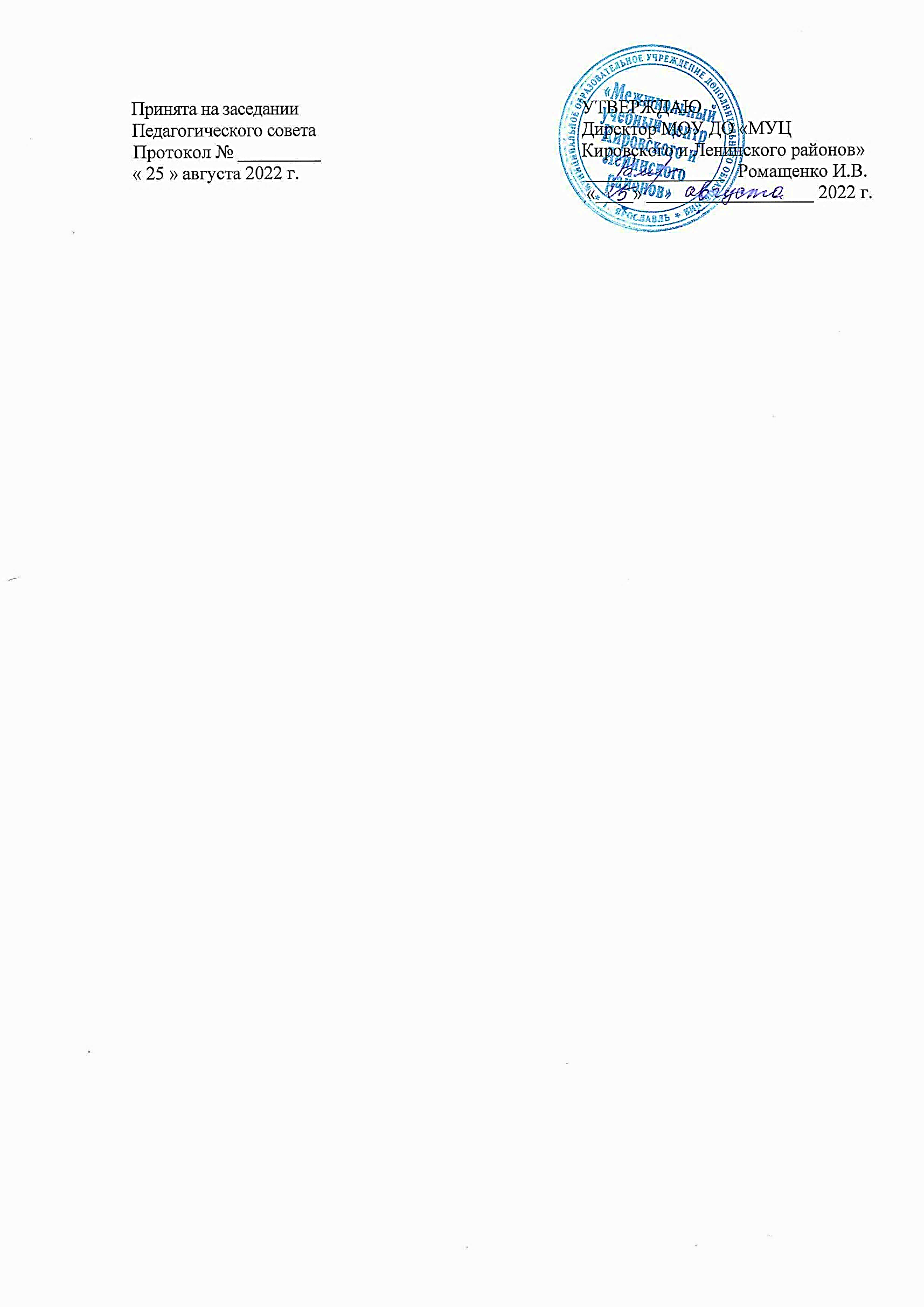 Социально-гуманитарная направленностьКраткосрочная дополнительнаяобщеобразовательная общеразвивающая программа«Про soft-skills: профессиональные пробы для учащихся 7-х классов»Возраст обучающихся: 13-14 летСрок реализации: 1 месяцАвторы-составители:Александрова И.А., методист МОУ ДО КОЦ«ЛАД»;Андреева О. В., педагог-психолог МОУ ДО«МУЦ Кировского и Ленинского районов»; Боголюбова Е. В., педагог-психолог МОУ ДО«МУЦ Красноперекопского района»;Болотова Н.А., заместитель директора МОУДО ЦДТ «Юность»;Пантюк А.М., педагог-психолог МОУ ДОЦВР «Глория»;Прокофьева А. Д., педагог-психолог МОУ ДОДЮЦ «Ярославич»;Черногорова О. В., методист  МОУ ДОЦАТ	«Перспектива»;Хромова Н. В., педагог-психолог МОУ ДОДетский экологический центр «Родник».Под редакцией Угаровой М.Г., к. пс. н.,старшего методиста МОУ ГЦРО»г. Ярославль, 2022Содержание2Пояснительная запискаАктуальность. Современному профессионалу важно не только качественно выполнять свои обязанности, но необходимо адаптироваться в меняющихся условиях, постоянно развиваться, заниматься самообразованием, выполнять различные трудовые функции, работать в нестандартных условиях. Большинство необходимых профессионалу компетенций в современном мире рассматриваются как soft skills.Впервые употребление понятия "soft skills" зафиксировано в США в 1959 г., по отношению к компетенциям военных.На сегодняшний день soft skills представляют собой комплекс навыков или компетенций, которые можно было бы обозначить как метапредметные.буквальном переводе с английского языка данное понятие означает "мягкие навыки" или "гибкие навыки", т.е. навыки, обладание которыми не относится к какой-либо профессиональной группе. В данных навыках нуждается каждый современный профессионал.Кэмбриджском словаре понятие "soft skills" рассматривается как личные качества человека, которые позволяют взаимодействовать с другими людьми более эффективно и гармонично, например, осуществлять продуктивную коммуникативную деятельность[44].Следовательно, учащиеся, еще обучаясь в школе, должны получить представление об этом понятии и исследовать, каким образом у них сформированы soft skills.Наиболее результативно данный процесс протекает в смоделированном процессе профессиональной деятельности – профессиональных пробах.Новизной дополнительной общеразвивающей программы является то, что она обеспечивает обучающимся возможность знакомства и развития soft skills, опыт применения soft skills в рамках профессиональных проб.программе дается представление о современном рынке труда, развитии профессий в будущем, взаимосвязи soft skills и профессиональной деятельности.Практическая значимость заключается в том, что у учаихся формируются:компетенции профессионального самоопределения;представления о компетенциях современного профессионала;навыки практического исследования профессий.ходе профессиональных проб учащиеся получают продукт деятельности профессионала – изделие, выполнение функциональных обязанностей профессионала.Программа разработана на основе следующих нормативных документов:Федеральный закон от 29.12.2012 г. № 273-ФЗ «Об образовании в Российской Федерации»;Федеральный закон от 31.07.2020 № 304-ФЗ «О внесении изменений в Федеральный закон «Об образовании в Российской Федерации» по вопросам воспитания обучающихся;Федеральный проект  «Успех каждого ребенка» от 07 декабря 2018 г.;Приказ Министерства просвещения РФ от 9 ноября 2018 г. № 196 «Об утверждении Порядка организации и осуществления образовательной деятельности по дополнительным общеобразовательным программам»;Концепция развития дополнительного образования детей до 2030 года (постановление Правительства от 31 марта 2022 года N 678-р);«Концепция организационно-педагогического сопровождения профессионального самоопределения обучающихся в условиях непрерывности образования».3Письмо Минобрнауки России от 11.12.2006 г. № 06-1844 «О примерных требованиях к программам дополнительного образования детей»Письмо Минобрнауки России от 18.11.2015г. № 09-3242 «Методические рекомендации по проектированию дополнительных общеразвивающих программ (включая разноуровневые программы)».Целевая модель развития региональных систем дополнительного образования детей (приказ министерства просвещения РФ от 03.09.2019 №467);Санитарные правила СП 2.4.3648-20 «Санитарно-эпидемиологические требования к организациям воспитания и обучения, отдыха и оздоровления детей и молодежи» постановление главного государственного санитарного врача РФ от 28 сентября 2020 года N 28;Государственная программа Ярославской области «Развитие образования в Ярославской области» на 2021 - 2024 годы;ОЦП  «Развитие  дополнительного  образования  детей  в  Ярославской  области»  на2019–2024 годы.Авторская краткосрочная дополнительная общеобразовательная общеразвивающая программа «Про soft-skills: профессиональные пробы для учащихся 7-х классов» имеет социально-гуманитарную направленность и носит профориентационный характер, поскольку в ходе профессиональных проб у учащихся развиваются склонности, способности, компетенции профессионала.Программа оказывает влияние на развитие и поддержание мотивации к учебной деятельности школьников, поскольку содержит информацию о взаимосвязи профессиональной и учебной деятельности.ходе программы происходит знакомство учащихся со следующими soft skills: эмоциональный интеллект, управление искусственным интеллектом, умение работать в условиях неопределенности, критическое мышление, эмоциональный интеллект, коммуникативность, умение работать в команде, а также с профессиями, где данные soft skills необходимы. На занятиях тренируются 6 компетенций. Базовые - коммуникативность, умение работать в команде и основные компетентности, по теме занятия. Используются две профессии: используемая на данный момент на рынке трудапрофессия, которая будет популярна и в будущем. Завершающая программу профориентационная игра «Мастер-skills» включает все полученные в ходе профессиональных проб компетенции.Цель программы – сформировать понятие о soft skills, необходимое для дальнейшего профессионального самоопределения учащегося.Задачи программы:Образовательные:	формировать у обучающихся компетенции профессионального самоопределения;моделировать профессиональную деятельность специалистов по выбранным профессиональным пробам.Развивающие:расширить информационную основу профессионального самоопределения;развивать познавательный интерес обучающихся к процессу профессиональной деятельности;развивать  у  учащихся  компетенции  профессионального  самоопределения  ипрофессиональной деятельности (soft skills).Воспитательные:4воспитывать у обучающихся профессиональное самосознание, положительное отношение к себе как субъекту будущей профессиональной деятельности;формировать мотивацию к познанию, творчеству, труду.Отличительная особенность программы в том, что она является частью системысопровождения профессионального самоопределения обучающихся МСО г.Ярославля. Программа разработана авторским коллективом педагогов учрежденийдополнительного образования МСО г.Ярославля под руководством старшего методиста МОУ «ГЦРО» - М.Г. Угаровой.Программа обеспечивает знакомство обучающихся с soft skills, атласом новых профессий, кластерами экономики ЯО.Условия реализацииПрограмма реализуется с учащимися 7-х классов, подростками 13-14 лет. Программа состоит из 1 модуля. Срок реализации программы – 1 месяц. Режим занятий: 1 раз в неделю по 3 учебных часа. Всего – 12 часов.Комплектация групп – группы формируются из классных коллективов. Условия набора детей в объединение: принимаются все желающие. Наполняемость в группах составляет не менее 10-15 человек одного возраста.Реализация программы основывается на следующих принципах:Принцип системно-деятельностной организации профориентации. Формирование способности к профессиональному самоопределению является не отдельно стоящей задачей, а частью общего и дополнительного образования.Принцип равноценности. Сопровождение самоопределения - равноценная составляющая процесса образования, наряду с обучением и воспитанием. Сопровождение самоопределения обладает своими собственными целями, принципами и закономерностями, которые до настоящего времени ещё не вполне освоены педагогической наукой и практикой.Принцип постепенности и непрерывности сопровождения профессионального самоопределения. Программа профессиональных проб для учащихся 7-х классов является продолжением профессиональных проб, организованных для учащихся 6-х классов в МСО г. Ярославля и является этапом, предваряющим профессиональные пробы на базе СПО.Принцип единства профессионального, образовательного и социального самоопределения. Участие в профессиональных пробах усиливает мотивацию к учебной деятельности, способствует развитию личностных качеств. Позволяет обучающимся ориентироваться в различных экономических, социальных процессах, в контексте которых происходит социальное и профессиональное становление личности.Принцип практикоориентированности процесса сопровождения профессионального самоопределения, при реализации которого важна активная деятельностная позиция не только обучающихся, но и самих специалистов по профориентации, а деятельность направлена на формирование готовности к профессиональному самоопределению.Ожидаемые результатыПо итогам выполнения профессиональных проб обучающиеся будут обладать новыми компетенциями:знать:правила безопасности труда, санитарии, гигиены;понятия soft skills, кластер экономики;5технологию выполнения профессиональной пробы;содержание и характер труда в данной сфере деятельности, требования, предъявляемые к личности и профессиональным качествам;общие теоретические сведения, связанные с характером выполняемой пробы;инструменты, материалы, оборудование и правила их использования на примере практической пробы.уметь:выполнять простейшие операции;пользоваться инструментом, документацией;соблюдать санитарно-гигиенические требования и правила безопасности труда;выполнять простейшие вычислительные и измерительные операции;соотносить свои индивидуальные особенности с профессиональными требованиями;оценивать и сравнивать результаты выполнения профессиональных заданий, врамках пройденных профессиональных проб.Главным результатом освоения программы «Про soft skills: профессиональные пробы для учащихся 7-х классов» для обучающихся будет личностная компетенция: определение наиболее выраженных soft skills.Формой подведения итогов реализации дополнительной общеобразовательной общеразвивающей программы (итоговой аттестацией) является профориентационная игра «Мастер-skills», в ходе которой обучающиеся:включаются в ситуации воспроизведения soft skills,создают план развития компетенций;оценивают уровень развития soft skills.Определение результативности программы идет через:педагогическое наблюдение;выполнение практических заданий учащимися;наличие плана развития компетенций у учащихся.Форма аттестации учащихся:освоение ДООП в полном объеме;наличие плана развития компетенций у учащихся.6Учебный план7Содержание программыВводное занятие. Профориентационная игра «Формула успеха»Теория. Инструктаж по охране труда. Знакомство с программой курса.Понятия компетенции, soft skills, «профессиональное самоопределение», профессиональные пробы». Атлас 100. Новые профессии. Особенности экономики Ярославской области.Практика. Ознакомительная викторина, знакомство с Атласом 100, презентация профессии будущего, анализ профессий с позиции необходимых компетенций. Опрос.Профессиональные пробы. Часть 1.Теория. Краткое описание компетенций: критическое мышление, управление искусственным интеллектом, мультиязычность и мультикультурность, умение работать в команде, коммуникативность.1.Выполнение пробы:а) описание базовых сведений о конкретных видах профессиональной деятельности;б) моделирование основных элементов разных видов профессиональной деятельности; в) обеспечение условий для качественного выполнения профессиональных проб; г) получение результата (продукта) пробы.Анализ выполнения пробы: Обсуждение выраженности компетенцийПрактика. Выполнение профессиональных проб в индивидуальной форме: стартап-менеджер, гид, оператор систем искусственного интеллекта.Выполнение профессиональных проб в групповой форме: профессия: специалист по детской психологической безопасности, инфостилист, аналитик.Профессиональные пробы. Часть 2.Теория. Краткое описание компетенций: креативность, умение работать в условиях неопределенности, эмоциональный интеллект, умение работать в команде, коммуникативность.1.Выполнение пробы:а) описание базовых сведений о конкретных видах профессиональной деятельности;б) моделирование основных элементов разных видов профессиональной деятельности; в) обеспечение условий для качественного выполнения профессиональных проб; г) получение результата (продукта) пробы.Анализ выполнения пробы: Обсуждение выраженности компетенцийПрактика. Выполнение профессиональных проб в индивидуальной форме: bim-менеджер-проектировщик, дизайнер эмоций, логист.Выполнение профессиональных проб в групповой форме: дизайнер интерьера, администратор гостиниц, спасатель.Итоговое занятиеПрактика. Профориентационная игра «Город мастеров». Выполнение заданий, направленных на проявление: умения работать в ситуации неопределенности, умения работать с искусственным интеллектом, критического мышления, эмоционального интеллекта, мультиязычности и мультикультурности, креативность. Заполнение письма в будущее (план развития компетенций).8Обеспечение программыМетодическое обеспечениеМетоды деятельности и формы профессиональной ориентации определяются с учетом социальных и экономических особенностей региона.При реализации программы используются активные методы профориентации и образовательные технологии, построенные на взаимодействии педагогов и обучающихся, а также обучающихся между собой. Методы предполагают моделирование реальных ситуаций профессиональной деятельности, совместный анализ проблем через ситуацию-упражнение, ситуацию-оценку, ситуацию-иллюстрацию, ситуацию-проблему, игровое проектирование.рамках программы используются следующие педагогические технологии:технология группового обучения;технология исследовательской деятельности;технология проектной деятельности;технология игровой деятельности;технология коллективной творческой деятельности;здоровьесберегающие технологии.качестве методологической основы используются следующие подходы:Компетентностный подход: на первое место выходит выполнение практического задания самим обучающимся. Он является субъектом образовательной деятельности и приобретает личный опыт приложения усилий в решении вопроса подготовки к практической жизни.Личностно-ориентированный подход реализуется в том, что образовательный процесс направлен на личность учащегося, его индивидуальные способности, возможности, интересы.Деятельностный подход: на всех занятиях ведущая деятельность отдана учащемуся. Учащийся проходит материал по типу виртуальных проб, когда ему предлагается выполнить конкретное задание, относящееся к определенной профессиональной сфере деятельности.Для педагога дополнительного образования очень важно установление партнерских отношений с родителями и классными руководителями школьников для создания атмосферы поддержки и общности интересов, взаимопонимания, сотрудничества и взаимодействия. Поэтому с классными руководителями проводятся консультации, существует возможность присутствия их на занятиях в процессе проведения проб и итоговой игры.Программа профессиональной пробы включает теоретический и практический компонент занятий. Пример: Теоретический компонент включает понятия soft skills, атлас новых профессий, кластеры экономики ЯО.Теоретический материал преподносится в виде рассказа — информации или беседы, сопровождаются вопросами к обучающимся. Теоретические сведения — это информация познавательного и профориентационного характера, связанная с характеристиками профессий и soft skills.Практический компонент, моделирующий профессиональную деятельность, позволяет педагогам организовать ситуацию тренировки, проявления soft skills. В ходе выполнения профессиональных проб педагог выявляет, формирует и закрепляет необходимый объем представлений, умений, которые требуются для качественного выполнения заданий. Это:краткое   изложение   теоретических   сведений,   связанных   с   технологией;9упражнения с рабочим инструментом, инструкционными, технологическими картами, чертежами;•	выполнение простейших технологических операций, графических, измерительных, вычислительных работ;подробное консультирование;показ правильных рабочих действий, движений, приемов и т.д.После  выполнения  каждой  профессиональной  пробы  осуществляется  оценкарезультата и самого процесса выполнения задания обучающимся в форме опросника самоотношения.Формами организации занятий являются индивидуальные и групповые беседы, игровое моделирование (профпробы), экскурсии, рефлексивное осмысление (отчет по экскурсии, эссе, опросник самоотношения).основном используется групповой способ обучения, коллективный - при проведении профориентационной игры, при выполнении отдельных проб – индивидуальный.Формы организации обучения: профессиональная проба, профориентационнаяигра.При организации занятий используются такие формы обучения, как словесные (рассказ, беседа), наглядные (демонстрация действий), практические (профессиональная проба, профориентационные игры, викторины и т.п.).Основные методы обучения:объяснительно-иллюстративный;репродуктивный;частично-поисковый;исследовательский.При реализации программы применяются разнообразные формы организации деятельности обучающихся: профориентационные игры, проектная деятельность, просмотр видеороликов, викторины, анкетирование.Материально-техническое обеспечениеДля реализации программы используется учебный класс, оснащенный всем необходимым для проведения занятий: классная доска, столы и стулья для обучающихся и педагога.Оборудование: магнитофон, фотоаппарат, мультимедийный проектор, компьютер, выставочные стенды.Материалы презентация к занятию, текст содержания презентации, дидактические карточки с заданиями, трейлер м/ф «Головоломка», тканевое полотно, листы бумаги, клубок ниток, канцелярские принадлежности.Дидактическое обеспечение:карточки с тестами;разработанные профориентационные игры.Информационное обеспечение:видеоролики,презентации PowerPoint.Кадровое обеспечениеЗанятия проводят педагоги дополнительного образования, имеющие педагогическое образование, навыки в деятельности по изучаемым в программе темам.10Мониторинг образовательных результатовОбразовательные результаты освоения программы складываются из:достижения успеха, связанного с достижением результата (решением практико-ориентированной задачи, лежащей в основе пробы);получения удовольствия от процесса работы; получение удовольствия от «себя в работе».Основная форма контроля - выполнение профессиональной пробы.Каждая профессиональная проба должна показать обучающимся не столько доступные им элементы соответствующего вида профессиональной деятельности, но и особенности применения компетенций.Отслеживание результативности обучения данной программы осуществляется поэтапно. После изучения каждого раздела определяется уровень овладения знаниями, умениями и навыками, предлагаемые тематикой раздела.Основные методы мониторинга:1) регистрационный метод – метод, основанный на использовании информации, получаемой за счет подсчета (регистрации) определенных событий (опросник самоотношения обучающегося)экспертный метод – метод, основанный на использовании информации и оценок, полученных от экспертов (самооценка результативности прохождения цикла профессиональных проб, самооценка выраженности soft skills, результаты наблюдения педагога).Для оценивания уровня сформированности того или иного качества у обучающихся применяется:- наблюдение, - опрос,- анкетирование, Оцениваются: В рамках профориентационной игры «Формула успеха» оценивается уровень знакомства с понятиями: компетенции, soft skills, профессиональное самоопределение, профессиональные пробы, Атлас 100, новые профессии, особенности экономики Ярославской области. При выполнении пробы оценивается степень самостоятельности, осознанности, обоснованности, завершенности, а также выраженность тренируемых soft skills. В рамках профориентационной игры «Мастер-skills» оценивается уровень выраженность soft skills, проработанность плана развития компетенций.11Библиографический списокАтлас новых профессий [Электронный ресурс]. – Режим доступа: https://atlas100.ru/catalog/, свободный – (19.03.2021).Блинов В.И., Сергеев И.С. Профессиональные пробы в школьной профориентации: путь поисков [Текст]// Профессиональное образование и рынок труда. — Екатеринбург, 2015. — №4 (17). — С. 14–17.Пряжников Н. С. Школьная профориентация: реальность и мечты. / Н.С. Пряжников //Школьный психолог. – 2003. - № 4.Пряжникова Е.Ю. Профориентация. /Е.Ю. Пряжникова, Н.С. Пряжников. – 5-изд. – М.: Академия, 2010. – 496 с.Резапкина Г.В. Уроки самоопределения: профориентация или профанация?: Пояснительная записка к систематическому курсу «Уроки выбора профессии: 5-9 классы» / Г.В. Резапкина// Классное руководство и воспитание школьников. – 2007. - № 14. –20 с.Комплект программ профессиональных проб школьников, 5-9 классы: Методическое пособие. – М.: Филология, 1996. – 192 с.Комплект программ профессиональных проб школьников, 5-9 классы: Методическое пособие. – М.: Филология, 1996. – 192 с.Методика выявления готовности старшеклассников к выбору профиля обучения / Под ред. С. Н. Чистяковой. – М.: Академия, 2010 – 83 с.Профессиональные пробы: технология и методика проведения. Методическое пособие для учителей 5 – 11 классов (под ред. С.Н. Чистяковой). М.: Академия, ОАО «Московские учебники», 2014. – С. 15-24.Твоя профессиональная карьера: Учебник для 8-11 кл. – М.: Просвещение,1997, 2002. – 191 с.Технология профессионального успеха: Экспериментальный учебник для 10-11 кл. Естественнонаучный профиль / Под ред. С. Н. Чистяковой. – М.: Просвещение, 2001. – 144 с.Чистякова С. Н. Социально-профессиональное самоопределение школьников в условиях профильного обучения // Школа и производство. – 2002. - № 2.Чистякова С.Н., Родичев Н.Ф, Лернер П.С., Рабинович А.В. Содержание профессиональных проб и этапы их выполнения // Чистякова С.Н., Родичев Н.Ф, Лернер П.С., Рабинович А.В. М.: Академия, 2010Чистякова С.Н. Профессиональные пробы и выбор профессии: книга для учителя/Л.А. Барабанова, А.В. Гапоненко, В.И. Сахарова и др. / под ред. С.Н. Чистяковой.— М.: Просвещение, 2011.—152с.12ПриложенияПриложение 1Календарный учебный график13Приложение 2Опросник самоотношения обучающегосяпо программе «Про soft skills: профессиональные пробы для учащихся 7-х классов»Опросник самоотношения обучающегося выявляет отношение обучающегося к профессиональной деятельности, проведенной профессиональной пробе, самооценку выраженности soft skills.Учащийся после выполнения профессиональной пробы оценивает себя в опроснике самоотношения по 5-тибалльной шкале. Четвертый и пятый пункты в опроснике самоотношения заполняется обучающимся в форме развернутого ответа и не оценивается.Меня очень интересует тот род деятельности, который был предложен профессиональной пробойМне доставляло удовольствие решать поставленные на занятии задачи. Мне было легко мобилизовать себя на работу.Думаю, что я обладаю способностями к данной профессиональной деятельности.Общий баллНапиши, что значит обладать (креативностью, критическим мышлением, эмоциональным интеллектом, умением работать в условиях неопределенности, умением работать в команде, коммуникативностью):В какой форме легче было проявлять soft skills: в групповой или индивидуальной:Опросник самоотношения заполняется обучающимся по окончании выполнения каждой профессиональной пробы.14Приложение 3ПИСЬМО В БУДУЩЕЕCейчас у меня лучше всего развиты такие компетенции, как ______________________________________________________________________________________________________________________________________________________________________________________________Мне нравится выполнять задания, в которых требуется применять такие компетенции,как ___________________________________________________________________________________________________________________________________________________В будущем я хочу развить такие компетенции, как ______________________________________________________________________________________________________________________________________________________________________________________________________________Для того, чтобы развить компетенции мне нужно________________________________________________________________________________________________________________________________________________________________________________________На профессиональных пробах меня заинтересовали такие профессии, как ________________________________________________________________________________________________________________________________________________________________В будущем я хотел бы работать ____________________________________________________________________________________________________________________________________________________________________________________________________________________________________________________________________________________________________151.Пояснительная записка ...............................................Пояснительная записка ...............................................32.Учебный план  .............................................................Учебный план  .............................................................73.Содержание программы ..............................................Содержание программы ..............................................84.Обеспечение программы .............................................Обеспечение программы .............................................94.1.Методическое обеспечение..................................94.2.Материально-техническое обеспечение..............104.3.Дидактическое обеспечение.................................104.4.Кадровое обеспечение...........................................105.Мониторинг образовательных результатов ..............Мониторинг образовательных результатов ..............116.Библиографический список ........................................Библиографический список ........................................127.Приложения .................................................................Приложения .................................................................13№Разделы и темы занятиявсегов том числев том числеФормыконтроля/теорияпрактикаконтроля/теорияпрактикааттестацииаттестации1.Введение. Профориентационная312Опросигра «Формула успеха»2.Профессиональные пробы.312Практ.Часть 1.работы3.Профессиональные пробы.312Практ.Часть 2.работы4.Итоговое занятие.3-3ПланПрофориентационная играразвития«Мастер-skills»компетенцийИтого1239№ДатаТема занятияВсегоВсегоФормызанятичасов почасовконтроля/япрограммефактичаттестации.1.Знакомство с основными понятиями.3ИграИнструктаж по охране труда.Пр. Профориентационная игра «Формулауспеха»2.Профессиональные пробы. Часть 1.Пр.3ПробаПроведение пробы3.Профессиональные пробы. Часть 2.Пр.3ПробаПроведение пробы4Итоговое занятие. Профориентационная3Играигра «Мастер-skills»Итого12Опросник самоотношенияУтвержденияБалл(от 0 до 5)